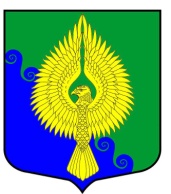 Внутригородское муниципальное образованиеСанкт-Петербургамуниципальный округ ЮНТОЛОВОМестная Администрация(МА МО МО Юнтолово)ПОСТАНОВЛЕНИЕ« 20 »  августа  2021 года	 									№  35О внесении изменений в Порядок осуществления бюджетных полномочий главных администраторов доходов бюджета внутригородского муниципального образования Санкт-Петербурга муниципальный округ МО Юнтолово          В целях приведения в соответствие изменениям Бюджетного кодекса Российской Федерации ПОСТАНОВЛЯЮ:Внести следующие изменения в Порядок осуществления бюджетных полномочий главных администраторов доходов бюджета внутригородского муниципального образования 
Санкт-Петербурга муниципальный округ  Юнтолово, утвержденный постановлением Местной Администрации от 29.12.2020 № 01-18/95: Пункт 1.2. изложить в следующей редакции «1.2. Перечень главных администраторов доходов местного бюджета утверждается Местной Администрацией».      Пункт 2.1. дополнить подпунктами следующего содержания: «2.1.7. Представляет для включения в перечень источников доходов Российской Федерации и реестр источников доходов бюджета сведения о закрепленных за ним источниках доходов.	2.1.8. Осуществляет иные бюджетные полномочия, установленные Бюджетным кодексом РФ и принимаемыми в соответствии с ним муниципальными правовыми актами, регулирующими бюджетные правоотношения».2. Постановление вступает в силу после принятия.3. Контроль за исполнением настоящего постановления оставляю за собой.Глава Местной Администрации					    		                      Е.Н.КовбаПриложение 1к постановлению МА МО МО Юнтоловоот 29.12.2020  № 01-18/95с изменениями от 20.08.2021 № 35ПОРЯДОК осуществления бюджетных полномочий главных администраторов доходов бюджета внутригородского муниципального образования Санкт-Петербурга 
муниципальный округ  Юнтолово1. Общие положения1.1. Целью Порядка является регламентация деятельности главных администраторов доходов бюджета внутригородского муниципального образования Санкт-Петербурга муниципальный округ Юнтолово (далее – местный бюджет), а также  повышение качества и эффективности формирования и исполнения местного бюджета.1.2. Перечень главных администраторов доходов местного бюджета утверждается Местной Администрацией.2. Полномочия главных администраторов доходов местного бюджета2.1. Главные администраторы доходов местного бюджета обладают следующими бюджетными полномочиями:2.1.1. Формируют перечень подведомственных им администраторов доходов бюджета.2.1.2. Представляют сведения, необходимые для составления среднесрочного финансового плана и (или) проекта местного бюджета на очередной финансовый год.2.1.3. Представляют сведения для составления и ведения кассового плана.2.1.4. Формируют и представляют бюджетную отчетность главного администратора доходов бюджета. 2.1.5. Ведут реестр источников доходов местного бюджета по закрепленным за ними источникам доходов на основании перечня источников доходов бюджетов бюджетной системы Российской Федерации.2.1.6. Утверждают методику прогнозирования поступлений доходов в бюджет в соответствии с общими требованиями к такой методике, установленными Правительством Российской Федерации.      2.1.7. Представляет для включения в перечень источников доходов Российской Федерации иреестр источников доходов бюджета сведения о закрепленных за ним источниках доходов.2.1.8. Осуществляет иные бюджетные полномочия, установленные Бюджетным кодексом РФ и принимаемыми в соответствии с ним муниципальными правовыми актами, регулирующими бюджетные правоотношения.2.2. Главные администраторы доходов местного бюджета осуществляют взаимодействие с Управлением Федерального Казначейства Санкт-Петербурга (далее - УФК) в соответствии с действующим законодательством Российской Федерации.2.3. В случае отсутствия администраторов доходов, находящихся в ведении главного администратора доходов местного бюджета, главный администратор доходов местного бюджета осуществляет функции главного администратора и администратора доходов местного бюджета.3. Начисление, учет, взыскание доходов и иных платежей3.1. Начисление доходов, пеней и штрафов по ним в местный бюджет осуществляется в сроки, размерах и по основаниям, которые предусмотрены бюджетным законодательством Российской Федерации, принятыми в соответствии с ними муниципальными правовыми актами, условиями заключенных договоров аренды, купли-продажи муниципального имущества.3.2. Администрируемые доходы являются источником формирования доходной части местного бюджета, зачисляются на Единый банковский счет 40102.3.3. Главный администратор доходов доводит до плательщиков реквизиты счета и порядок заполнения платежных документов на зачисление платежей.3.4. В случае нарушения плательщиками установленных законодательством и условиями договора сроков перечисления (уплаты) денежных средств по неналоговым доходам и иным платежам в бюджет муниципального образования главный администратор осуществляет мероприятия по взысканию задолженности по уплате неналоговых платежей (с учетом сумм начисленных пеней и штрафов) в соответствии с действующим законодательством и условиями договора.3.5. В случае поступления доходов, отраженных по коду «Невыясненные поступления, зачисляемые в бюджет муниципального образования», главный администратор осуществляет уточнение платежей на соответствующие коды бюджетной классификации в соответствии с приказом Минфина России.4. Порядок возврата излишне и (или) ошибочно уплаченных (взысканных) сумм платежей4.1. Возврат излишне и (или) ошибочно уплаченных (взысканных) сумм платежей осуществляется главным администратором доходов местного бюджета в порядке, установленном Приказом Министерства финансов Российской Федерации.4.2. Возврат излишне и (или) ошибочно уплаченных (взысканных) сумм неналоговых доходов и иных платежей из бюджета муниципального образования осуществляется главным администратором с учетом срока исковой давности, определенного законодательством Российской Федерации.4.3. В случае предъявления плательщиком заявления на возврат излишне и (или) ошибочно уплаченных (взысканных) сумм главный администратор обязан проверить факт поступления в местный бюджет указанных сумм по данным УФК.4.4. Главный администратор доходов местного бюджета в течение 30 дней со дня получения письменного заявления плательщика принимает решение о возврате излишне уплаченных сумм со счета 40102, готовит и направляет в УФК заявку на возврат. 4.5. При отсутствии законных оснований для возврата излишне (ошибочно) уплаченных сумм главный администратор принимает мотивированное решение об отказе и направляет плательщику письмо с обоснованием причин невозможности возврата платежа.5. Составление и представление бюджетной отчетности главными администраторами доходов5.1. Главные администраторы доходов местного бюджета формируют отчетность в соответствии с требованиями Министерства финансов Российской Федерации к порядку составления и предоставления годовой, квартальной и месячной отчетности об исполнении бюджетов  в сроки, установленные Комитетом финансов Санкт-Петербурга.5.2. Главный администратор несет ответственность за достоверность и своевременность представляемой бюджетной отчетности, в соответствии с требованиями Инструкции о порядке составления и представления годовой, квартальной и месячной отчетности об исполнении бюджетов бюджетной системы Российской Федерации.